ООО «Экотур-6»Директор Баран Игорь Сергеевич, действует на основании Устава.220092, Беларусь, г.Минск, ул.Мясникова, 70, пом. 6УНН 100127636     ОКПО 14801821Банковские реквизиты:ОАО “Приорбанк” ЦБУ 111Адрес банка: Минск, пр-т Машерова, 40BIC SWIFT: PJCBBY2XСвидетельство о регистрации № 100127636 от 15.09.2004г.E-mail для с/фактур: igor@e6.byСертификат соответствия №BY/112 04.03.071.01 00030 от 19.10.2022г. до 18.10.2027г.ЭКОТУР-6Туристическое агентствоМинск, ул.Притыцкого, 29, офис 115(233)р/с BY03 PJCB 3012 001089 100 0000933ОАО “Приорбанк”, ЦБУ 111, PJCBBY2XУНН 100127636     ОКПО 14801821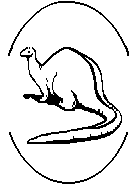 ECOTOUR-6Travel agencyBelarus, , Prityskogo str, 29-115(233)+375 (17) 388-1009, (17) 388-2009 +375 (29) 614-3009, (33) 630-3009office@ecotour.bywww.ecotour.by РеквизитВалюта счетаНомер счетаРасчетный счет(BYN)BY03 PJCB 3012 001089 100 0000933(USD)BY74 PJCB 3012 001089 101 0000840(EUR)BY19 PJCB 3012 001089 102 0000978(RUB)BY28 PJCB 3012 001089 103 0000643